Summary for Section 7.3 ( is known)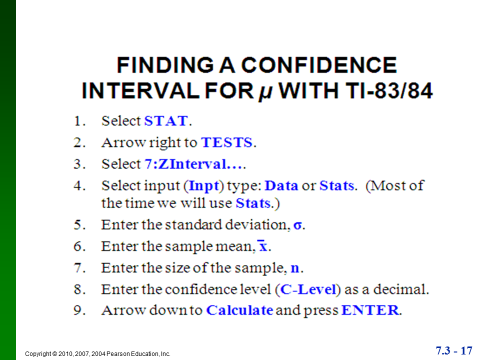 Summary for Section 7.3 ( is unknown)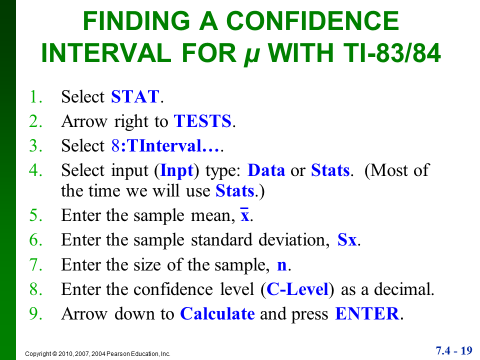 CLT for C.I. = Confidence IntervalSample size nn > 30OrThe population distribution is bell shaped to start with.The C.L.T. for   says:The sampling distribution for  will be bell shaped with: =  =  = the standard deviation of  s.          = the standard error of the mean. = Best Estimate  Best Estimate = Error = So      Example:  = 180   5Best Estimate =  = 180Error = 5C.I. is  C.I. is   [L , U]You need a C.I. with high confidence (which means a specified level of confidence) and a small error (which means a specified E).So the question boils down to:How big the sample size should be to guarantee a high specified confidence and a small specified error.n = When computing the sample size n, you always round up.CLT for C.I. = Confidence IntervalSample size nn > 30OrThe population distribution is bell shaped to start with.The C.L.T. for   says:The sampling distribution for  will be bell shaped with: =  =  = the standard deviation of  s.          = the standard error of the mean.S = Standard deviation of the sample. = Average of the sample. = Best Estimate  Best Estimate = Error = So       t stands for the student t distribution in reference to the Statistician William Sealy Gosset.The  can be found from the TI or read from a table.Example:  = 180   5Best Estimate =  = 180Error = 5C.I. is  C.I. is   [L , U]You will not have problems to compute the sample size needed when  is unknown